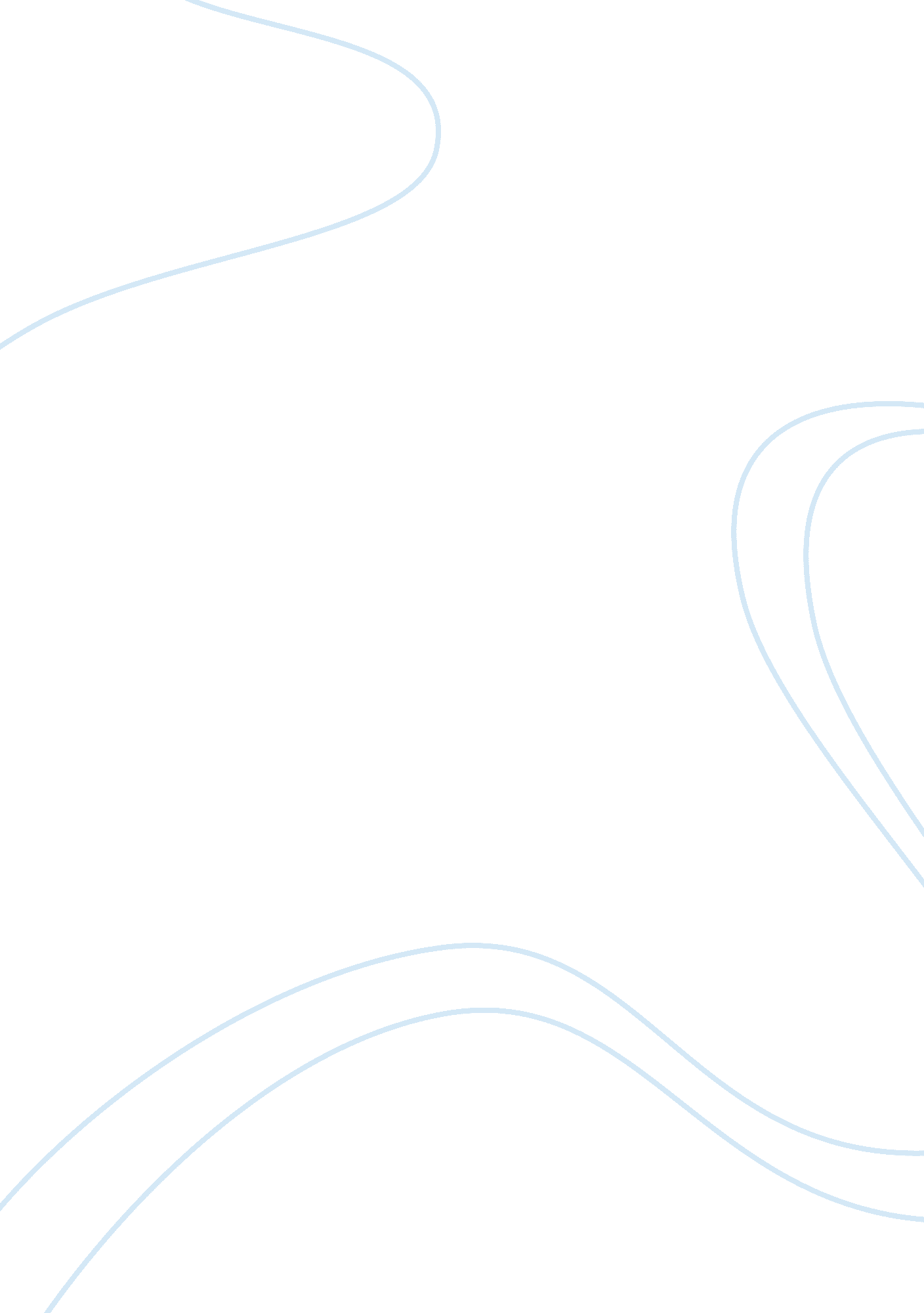 Universal health care essay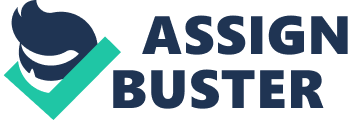 In Sicko, Michael Moore compares the health care system in the U. S. with the ones in other countries. The majority of Americans cannot afford the medical expenses. Some people have been rejected by health insurance companies for absurd reasons, such as being too thin and too fat. There are much more people who do not benefit from the health care system in the U. S. that those who do. Therefore, the U. S. overnment has to provide a free health care system for these victims; thereby, I strongly support free universal health care in the United States. Free universal health care will benefit and help millions of people in the United States. They will be able to receive the treatment they need without a worry about a costly bill. In the beginning of the movie, it shows a man who accidentally had cut off the tips of his two fingers. Since he could not afford the cost, he unfortunately ended up having only one finger reattached and the other one buried. However, in Canada, a man who had sliced his all five fingers off received a full operation by several surgeons and nurses, the operation was magnificently successful and he had all of his fingers stitched back on. While the Canadian man benefitted from universal health care, the American man could not help but give up on his finger because the cost of the surgery was simply too expensive. In Britain, people are provided with the majority of free healthcare that is funded by the National Health Service. The British government runs all the facilities and employs all the doctors and nurses. The patients on the NHS do not bother to pay their bill. In addition to that, at a cashier’s window in a hospital, which is run by the NHS, the patients receive money from a cashier for their transportation. When these patients get a full service, the U. S. private insurance companies try their best to deny payments that their clients deserve to receive. The U. S. government needs to be involved and straighten the incorrupt tasks. As of now, I comprehend the importance and necessity of universal health care. As the private health insurance companies remain predominately powerful, the U. S. still has numerous issues to start universal health care. As Tommy Douglas had introduced universal health care and made the greatest effective change in Canada, Many Americans are patiently waiting for a man who will bring the same miracle as Douglas has brought to Canadians. Free universal health care is the key to saving millions of lives. 